ГЕОМЕТРИЯ  7 классРУССКИЙ ЯЗЫК  7 классАНГЛИЙСКИЙ ЯЗЫК   7 класс 12 мая 202012 мая 202012 мая 202012 мая 2020ТЕМАПараграф в учебникеСсылка на видеоурокДомашнее задание(№ заданий, вопросы)Повторение и систематизация учебного материала.https://youtu.be/Glc-pGTHN_shttps://youtu.be/17xGC2Mebn8https://youtu.be/1Pzasuq_YTshttps://youtu.be/u_7ob9X7oGEhttps://youtu.be/lqWBB-XiApohttps://youtu.be/8_6ZOxoLbWEhttps://youtu.be/OrAE2Iml9O8https://youtu.be/0jSuhjhbcjghttps://youtu.be/2H1W5QkoaSo634,635.12 мая 202012 мая 202012 мая 202012 мая 2020ТЕМАПара-граф в учебникеСсылка на видеоурокДомашнее задание(№ заданий, вопросы)Повторение темы «Частицы»§ 62Повторить теоретический материал. Упр. № 1, 2 (устно)Упр. № 3 (письменно)https://www.youtube.com/watch?v=212Envw4Mr4  Подготовиться к контрольной работе.12 мая 202012 мая 202012 мая 202012 мая 2020ТЕМАПараграф в учебникеСсылка на видеоурокДомашнее задание(№ заданий, вопросы)НевезучийСтр. 98-991) Записать число Tuesday, the twelfth of MayClass work. 2) Просмотреть видеоhttps://resh.edu.ru/subject/lesson/2744/start/3) Записать правила в тетради «Возвратные местоимения»Homework1)Упр.1, 2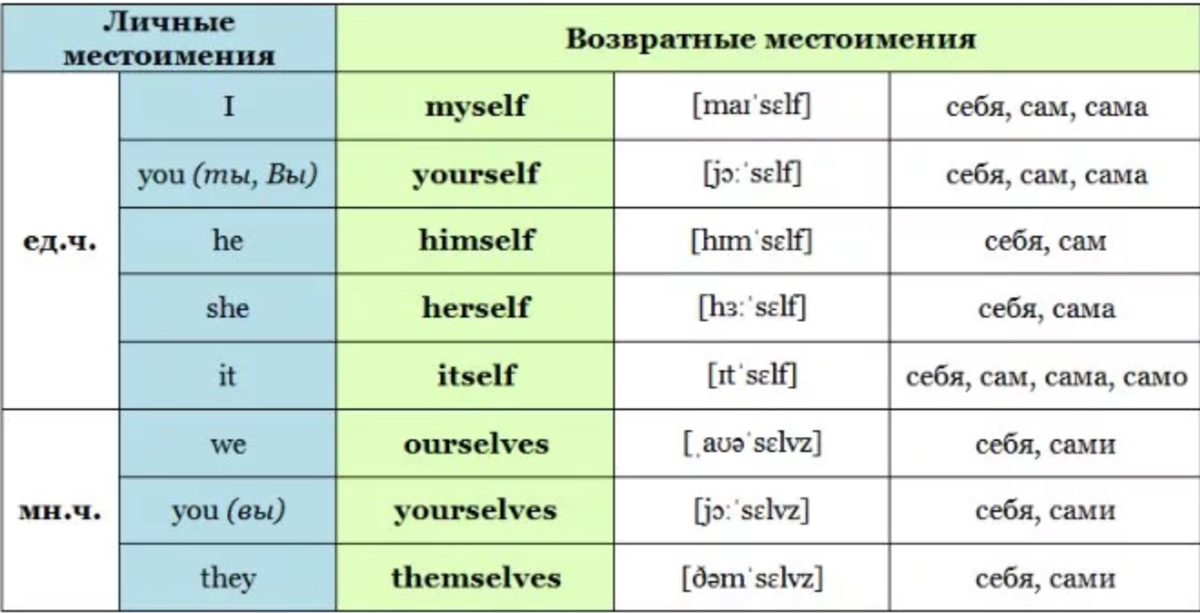 №1. Упр.2, стр. 98. Переведите фразы на английский язык.№2. Дополните предложения возвратными местоимениями myself/ yourself, etc. Tom cut __________ while he was cooking.Nick and Kate had a great time. They really enjoyed ___________.Watch out! This frying pan is very hot! Don’t hurt ___________.I think I should pay more attention to _______________.№1. Упр.2, стр. 98. Переведите фразы на английский язык.№2. Дополните предложения возвратными местоимениями myself/ yourself, etc. Tom cut __________ while he was cooking.Nick and Kate had a great time. They really enjoyed ___________.Watch out! This frying pan is very hot! Don’t hurt ___________.I think I should pay more attention to _______________.№1. Упр.2, стр. 98. Переведите фразы на английский язык.№2. Дополните предложения возвратными местоимениями myself/ yourself, etc. Tom cut __________ while he was cooking.Nick and Kate had a great time. They really enjoyed ___________.Watch out! This frying pan is very hot! Don’t hurt ___________.I think I should pay more attention to _______________.№1. Упр.2, стр. 98. Переведите фразы на английский язык.№2. Дополните предложения возвратными местоимениями myself/ yourself, etc. Tom cut __________ while he was cooking.Nick and Kate had a great time. They really enjoyed ___________.Watch out! This frying pan is very hot! Don’t hurt ___________.I think I should pay more attention to _______________.